Carta de intenciónMendoza, …………………. de,  2022Sra. Secretaria de Extensión Prof. Celeste Parrino	El equipo que conforma la acción de ………………….. (Modalidad) denominada……………………………………………………. se compromete a trabajar junto a la organización/institución (nombre)……………………………………………………….de manera colaborativa, comprometida y respetuosa durante todo el desarrollo de la acción, cuyo objetivo general es: …………………..……………………………………………………………………………………………………………………………………………………………………Las actividades que se realizarán en conjunto con la organización son: Sin otro particular saluda atentamente: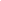 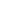 